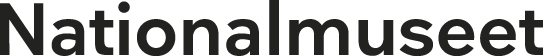 Nationalmuseets facilitetsrapport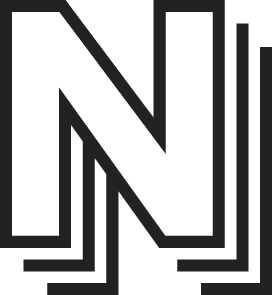 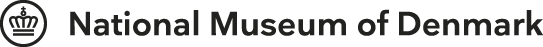 FORTROLIGTNationalmuseets Facilitetsrapport                                                    	Facilitetsrapport vedrørende: IndledningNationalmuseet ønsker at gøre sine samlinger tilgængelige, så de danner et inspirerende udgangspunkt for forskning, undervisning, forståelse og tolkning af kulturhistorien. En forudsætning for at et udlån fra Nationalmuseet kan imødekommes er, at lånerens sikringsforhold er i over-ensstemmelse med de krav som Nationalmuseet stillerDen udfyldte facilitetsrapport skal sendes til:		Nationalmuseet	Bevaring og Naturvidenskab	I.C.Modewegsvej, Brede	2800 Kgs. LyngbyFacilitetsrapporten beskriver væsentlige sikringselementer og opbevaringsforhold, som de forefindes hos Låner. Låner garanterer, at udstillingslokalerne og deres sikringsfaciliteter er i overensstemmelse med nedenstående beskrivelse under hele udlånsperioden.Er de forelagte forhold ikke tilstrækkelige skal skærpede krav fra Nationalmuseet, forsikringsselskabet eller den lokale brand- eller politimyndighed følges.Låner bekræfter, at en person med sikringsfaglig indsigt har vurderet forholdene på udstillingsadressen og udfyldt denne Facilitetsrapport.Angiv ved afkrydsning de punkter, som er i overensstemmelse med de virkelige forhold.1. Udstillingsbygningen (den eller de adresser, hvor lånte genstande fra Nationalmuseet skal vises) 1.1 Udstillingsbygningens skal (gulve, ydervægge, ”nabovægge” og lofter) er intakt og uden svage     punkter.1.2 Alle ind- og udgange er mekanisk og elektronisk beskyttet med tidssvarende system uden for åbningstiden.1.3 Alle ind- og udgange er omfattet af museets ITV-system (videoovervågning).Hver optagelse lagres i minimum 30 dageSystemets funktion kontrolleres minimum hver 14. dag1.4 Alle vinduer (inkl. tagvinduer) og andre potentielle adgangsveje (skakter m.m.) er mekanisk og elektronisk beskyttet med tidssvarende system under hele udstillingsperioden.1.5 Der pågår ikke bygningsarbejder på udstillingsbygningen under udlånsperioden.Bemærkninger: 	2. Udstillingsområdet (det eller de lokaler, hvor lånte genstande fra Nationalmuseet skal vises)2.1 Udstillingsområdet ligger i stuen2.2 Yderdøre åbner ikke direkte ind i udstillingslokalet.2.3 Udstillingsområdet ligger på 1. sal eller højere2.4 Lokalet er mekanisk beskyttet og aflåses uden for åbningstiden2.5 Lokalet låses med rigellåse2.6 Lokalet er udstyret med pir-detektorer2.7 Adgangsdøre til lokalet er omfattet af museets elektroniske alarmsystem inden for tyverialarm.2.8 Lokalet er omfattet af museets elektroniske alarmsystem inden for brandalarm.2.9 Lokalet er omfattet af museets ITV-system (videoovervågning).2.91 Lokalet anvendes ikke til andre formål i udstillingsperioden.Bemærkninger: 	3. Genstandene fra Nationalmuseet skal normalt udstilles i montrerMontrer3.1 Nationalmuseets genstande med en samlet værdiansættelse på  > 3 mill. kr. udstilles i sikringsmontrer  med højt sikringsniveau.Angiv fabrikat og klassificering._______________________________________________3.2 Nationalmuseets genstande med en samlet værdiansættelse på < 3 mill. kr. udstilles i solide montrer     Angiv fabrikat og evt. klassificering.------------------------------------------------------------------------------ 3.3 Montrerne er konstant tilsluttet alarmanlægget.3.4 Montrerne afgiver akustisk alarmsignal i udstillingsrummet og i vagtcentralen.3.5 Der udløses alarm ved åbning og ved vold imod montren.Generelle bemærkninger: 	Genstande som er påtænkt udstillet udenfor montrer3.6 Genstande på væg sikres ved enten fastskruning med sikkerhedsskruer, ophængt i wire eller kroge3.7 Foranstaltninger (snore, rækværk, 60-90 cm høje) forhindrer, at publikum kommer tættere end 1 meter    på genstande3.8 Genstandene overvåges elektronisk, således at hærværk eller tyveri opdages omgåendeAngiv afstanden til andre aktiviteter end udstillinger (receptioner, værksteder m.m.), og beskriv det generelle sikringsniveau herfor: ________________________________________________________________________________________________________________________________________________________________________________________________________________________________________________________________________________________________________________________________________________________________Bemærkninger: 	4. Vagt- og opsynstjeneste4.1 Der er vagt i området under opsætning og nedtagning af udstillinger.4.2 Adgang under opsætning og nedtagning af udstillinger kontrolleres og identitetskort er påkrævet. 4.3 Der er døgnbemanding af vagtpersonale på udstillingsstedet i hele udstillingsperioden. 4.4 Der er vagt ved alle ind- og udgange i åbningstiden.4.5 Alle vagter har opdateret kendskab til vagt og sikringsarbejde på institutionen og har en skriftlig instruktion. 4.6 Alle vagter har opdateret kendskab til institutionens beredskabsplan.4.7 Alle vagter er udstyret med bærbar radio eller mobiltelefon 4.8 Vagtpersonalet kan overvåge udstillingsområdet fra en vagtcentral.4.9 Vagtpersonalet kan med manuelle tryk tilkalde brandvæsen og politi.  4.91 Institutionen har en uddannet vagtchef som sikringsansvarlig til enhver tid.4.9.2 Alt vagtpersonale (eget og eksternt) har ren straffeattest.Bemærkninger: 	5. Indbrudsalarm5.1 Indbrudsalarmanlæg omfatter skalsikring af udstillingsbygning, rumsikring af de berørte lokaler, objektsikring af samtlige lånte genstande og overfaldsalarm5.2 Alarmen overføres til intern vagtcentral 5.3 Alarmen overføres til ekstern kontrolcentral5.4 Anlægget er indrettet med højsikkerhedsalarmoverførsel og med identifikation5.5 Vagtselskabets reaktionstid ved alarm udenfor åbningstiden er normalt <  30 minutter5.6 Vagtselskabets reaktionstid ved alarm udenfor åbningstiden er normalt > 30 minutter5.7 Der findes kodeord til afstilling af falske alarmer, og kodeordet opbevares forsvarligt.	5.8 Alarmer registreres automatisk (log med alarmpunkt og tidspunkt)5.9  Alarmcentral og betjeningspanel er anbragt i sikret område5.9.1 Tyverialarmeringsanlægget afprøves umiddelbart inden udstillingen åbnes for publikum. (Dokumentation for afprøvningen forefindes på udstillingsstedet).Bemærkninger: 	6. Politi (kun aktuel ved højsikring)6.1 Politiet er informeret om de sikringsmæssige forhold før udstillingens åbning  6.2 Der er aftalt en udrykningskørsel for politiet ved alarm fra museet.Bemærkninger: 	7. Brand7.1 Anvendelse af åben ild og tobaksrygning er forbudt i hele bygningen7.2 Det lokale brandvæsen godkender udstillingens opbygning før åbning.7.3 Det lokale brandvæsen er informeret om det lokale beredskab i udstillingen før åbning.7.4 Det lokale brandvæsen vil under normale forhold kunne foretage en udrykning med en reaktionstid på ca.10 minutter.7.5 Det lokale brandvæsen vil under normale forhold kunne foretage en udrykning med en reaktionstid på   ca.15 minutter7.6 Hele udstillingsbygningen er overvåget af et godkendt automatisk brandalarmanlæg.7.7 Brandalarmen overføres til intern alarmcentral og til brandvæsen.7.8 Alle led i brandalarmanlægget er afprøvet før udstillingens åbning.7.9 Brandalarmeringsanlægget kontrolleres hvert år af et godkendt institut.7.10 Brandslukningsudstyr omfatter håndslukkere og slangevindere, opsat efter gældende regler.7.11 Der er gennemført brandøvelse for personalet maksimalt 2 måneder før udstillingens åbning.Bemærkninger: 	8. Plantegninger8.1 Plantegning over udstillingsbygningen, hvor de lånte genstande fra Nationalmuseet skal vises, er vedlagt. 8.2 Udstillingsområdet er markeret på plantegningen.8.3 Montrerne (til de lånte genstande) placering er indtegnet på plantegningen.8.4 Vagtpersonalet runderingsområder er indtegnet på plantegningen.Bemærkninger: 	9. Opbevaringsforhold9.1	Løber der varmerør igennem:	Udstillingsområdet?	  Ja		  Nej		Magasinområdet?	  Ja		  Nej		Modtageområdet?	  Ja		  Nej9.2	Løber der vandrør igennem:	Udstillingsområdet?	  Ja		  Nej		Magasinområdet?	  Ja		  Nej		Modtageområdet?	  Ja		  Nej9.3	Opvarmning af bygningen sker med:	  Varme fra egen varmecentral		  Fjernvarme uden veksler		  Fjernvarme med veksler9.4	Findes der klimaanlæg med:	Befugtningsanlæg?	  Ja		  Nej		Affugtningsanlæg?	  Ja		  Nej		Køleanlæg?	  Ja		  NejForetages der kontinuerlig måling af klimaforhold (temperatur, relativ luftfugtighed)?	  Ja	  NejFindes der CTS-anlæg (automatisk klimaovervågningsanlæg)?	  Ja	  Nej	Beskriv procedure i tilfælde af alarm:Er der filtrering af støv og luftforurening i ventilationsluften?	  Ja	  Nej9.5	Hvordan er variationerne i januar/februar? 	RH: fra      % til      %; temp: fra      º C til      º C	Hvordan er variationerne i juli/august? 	RH: fra      % til      %; temp: fra      º C til      º C9.6	Lysforhold i udstillingsområdet:		Generel belysning:	  Glødelamper	  Lysstofrør	  Halogenlamper	  Andet, beskriv:                     	Benyttes spots til belysning af enkelte genstande og evt. montrer?	  Ja	  Nej	Anvendes der særlige filtre (f.eks. anti-UV) på lysarmaturerne?	  Ja	  Nej	Hvis ja, beskriv:	Foretages der måling af lysniveauet?	  Ja	  NejKan vinduer og ovenlys gøres lystætte ved udstilling af lysfølsomme genstande?	  Ja	  NejForekommer der dagslys i udstillingslokalet?	  Ja	  Nej	Hvis ja, findes der så UV-filtre for vinduerne?	  Ja	  NejHvad er lysniveauet i udstillingsområdet? Fra       lux til       lux9.7	Råder institutionen over sikrede magasinrum til opbevaring af genstande og pakningsmateriale i hele 	låneperioden?	  Ja	  Nej	9.8	Er der konserveringsmæssige tilsyn med udstillingen? 	  Ja	  Nej	Hvis ja, hvem er ansvarlig for tilsyn?                     9.9	Er der personale til rådighed ved pålæsning og aflæsning af genstande?	  Ja	  Nej	Hvis ja, hvor mange?      9.10	Er der specialuddannet personale til rådighed under pakning og udpakning af genstande?  Ja	  Nej	Hvis ja, hvor mange?      	Under opsyn af?                       	Hvilken type uddannelse tilbydes?                      	Håndterer volontører og praktikanter indlån?	  Ja	  Nej		Hvis ja, hvordan er de uddannet og hvem er de under opsyn af?9.11	Udarbejdes der ind- og udlånsrapporter samt tilstandsbeskrivelser på samtlige genstande? Ja   Nej	Hvis ja, angiv hvem?                      9.12	Foretages regelmæssig skadedyrsinspektion?	  Ja	  Nej9.13	Findes der sikret areal (evt. sluse) for ind- og udtransport med køretøj?	  Ja	  Nej	Er modtagearealet overdækket?	  Ja	  Nej9.14	Angiv mål (højde og bredde) på adgangsveje:	Porte/døre til modtageområdet:	Højde       cm	Bredde       cm	Porte/døre til udstillingsrum:	Højde       cm	Bredde       cm9.15	Er der elevator, angiv mål:	Mål for dør:	Højde       cm	Bredde       cm	Mål for rum:	Højde       cm	Bredde       cm	Dybde       cmBæreevne:      kg10.   Særlige bemærkningerDer har ikke været hændelser i museet, som har medført tab eller alvorlig skade på udstillingsgenstande indenfor de sidste tre år.Der har ikke været alvorlige skadedyrsangreb inden for de sidste tre år.Bemærkninger: 	Undertegnede, som er sikringsansvarlig på institutionen, erklærer på tro og love, at ovenstående afkrydsninger er i overensstemmelse med de faktuelle forhold.Dato og stedUnderskriftNavnStillingInstitution:Adresse:Telefon:Fax:E-mail:Hjemmeside (www adresse):Udstillingsstedets adresse:Udstillingsperiode:Kontaktperson vedr. denne lånesag:Kontaktperson vedr. sikringsforhold:Angiv antallet af vagter i tjenesteHele bygningenHele bygningenUdstillingsområdetUdstillingsområdetAngiv antallet af vagter i tjenesteStationæreRunderendeStationæreRunderendeI åbningstidenUdenfor åbningstid (dag)Udenfor åbningstid (nat)Hvordan aktiveres brandalarmen (sæt x)?Ved varmeVed røgManuel betjeningUdstillingssaleMagasinerKontorer og værkstederCafé, køkken